Российская ФедерацияСЕРТИФИКАТ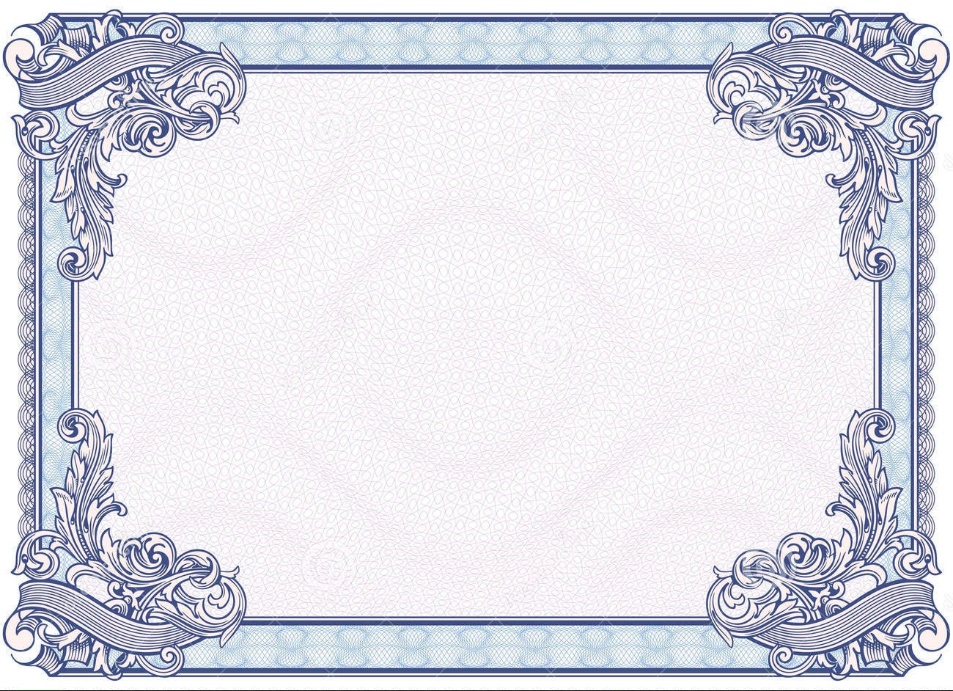 CERTIFICATEнастоящий сертификат удостоверяет, чтостатья автора(ов): опубликована в электронном научном журнале «Научный результат. », и ей присвоен номер международного стандарта DOI (Digital object identifier): this certificate certifies that article of the author(s):  is published in the electronic scientific magazine "Research result.  ",  and has DOI Св-во о регистрации СМИ (Роскомнадзор)Главный 		редактор